Supplemental figure 2. Flowchart of study selection.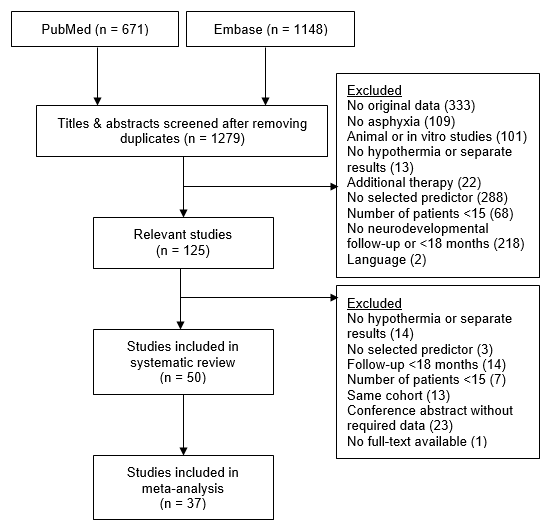 